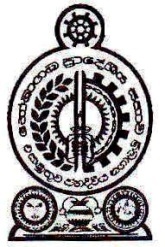 2021.10.26 වන දින හෝමාගම ප්‍රාදේශීය සභා කාර්යාලයේ පැවති  2021 වර්ෂයේ ඔක්තෝම්බර් මස මහ සභා රැස්වීම් වාර්තාවේ කෙටුම්පතපැමිණ සිටි ගරු මන්ත්‍රිවරුන් සහ මන්ත්‍රිවරියන්ද,ලේකම්තුමිය ඇතුලු සහභාගීව සිටින සියලුම නිලධාරින්ද, මාධ්‍යවේදීන් ඇතුලු සියලුදෙනා ගෞරවයෙන් යුතුව පිළිගනිමින්,ගරු උප සභාපතිතුමා විසින්  මහ සභා රැස්වීමේ කටයුතු පෙ.ව.10.00 ට ආරම්භ කරන ලදී.ගරු සභාපති	-  සම්පත් චමින්ද ජයසිංහ මහතාගරු උපසභාපති	-  අයි.ඒබන්දුල රන්ජන් ඉලේපෙරුම මහතා	ගරු ප්‍රාදේශීය සභා මන්ත්‍රී    	-  කළුකපුගේ ඩික්සන් ගාමිණී මහතා ගරු ප්‍රාදේශීය සභා මන්ත්‍රී	-  ඩබ්.එම්.අජිත් ප්‍රේමකුමාර මහතා ගරු ප්‍රාදේශීය සභා මන්ත්‍රී 	-  කඩුවාවලගේ දොන් කමල් චන්දන මහතා ගරු ප්‍රාදේශීය සභා මන්ත්‍රී	-  අජිත් ප්‍රියන්ත මාතරආරච්චි මහතාගරු ප්‍රාදේශීය සභා මන්ත්‍රී	-  එච්.රුවන් ප්‍රබෝධ පීරිස් මහතාගරු ප්‍රාදේශීය සභා මන්ත්‍රී	-  උඩුවනගේ දොන් මහින්ද මහතා ගරු ප්‍රාදේශීය සභා මන්ත්‍රී	-  කන්කානිගේ කැලුම් පියංකර මහතා ගරු ප්‍රාදේශීය සභා මන්ත්‍රී	-  රංජිත් නිහාල් හේවාවසම් මහතා ගරු ප්‍රාදේශීය සභා මන්ත්‍රී	-  ජී.චමින්ද අරුණ ශාන්ත මහතා ගරු ප්‍රාදේශීය සභා මන්ත්‍රී	-  ජේ.ඒ.ප්‍රියන්ත පුෂ්පකුමාර මහතා ගරු ප්‍රාදේශීය සභා මන්ත්‍රී	-  වාද්දුවගේ ක්‍රේෂන් ගයන්ත මහතා ගරු ප්‍රාදේශීය සභා මන්ත්‍රී	-  පෙරුම්බුලි අච්චිගේ සුමතිපාල මහතා ගරු ප්‍රාදේශීය සභා මන්ත්‍රීනී	-  කුඩමගේ ක්‍රිශාන්ති මංජුලා කුමාරි මහත්මියගරු ප්‍රාදේශීය සභා මන්ත්‍රී	-  ඩබ්.වී.කිත්සිරි දේවප්‍රිය ද සොයිසා මහතාගරු ප්‍රාදේශීය සභා මන්ත්‍රීනී	-  ජී.කේ.ටමනි ලංකා ප්‍රසාදිනී මහත්මියගරු ප්‍රාදේශීය සභා මන්ත්‍රී	-  ලිෂාන්ත තිලංක කුමාර රණසිංහ මහතාගරු ප්‍රාදේශීය සභා මන්ත්‍රී	-  මාතරගේ වසන්ත ඉන්දික මහතාගරු ප්‍රාදේශීය සභා මන්ත්‍රී	-  එච්.දයන්ත නිරෝෂන හේවාවිතාරණ මහතා	ගරු ප්‍රාදේශීය සභා මන්ත්‍රීනී	-  කොතලාවගේ කිර්තිලතා මහත්මියගරු ප්‍රාදේශීය සභා මන්ත්‍රී	-  එම්.ඒ.ඩී.අසංක නන්දන ශ්‍රිනාත් මහතාගරු ප්‍රාදේශීය සභා මන්ත්‍රීනී	-  ඩබ්.එම්.එස්.ඩී.ඩී.මැණිකේ විජේමාන්න මහත්මියගරු ප්‍රාදේශීය සභා මන්ත්‍රී	-  කත්‍රිආරච්චිගේ රූපසේන මහතාගරු ප්‍රාදේශීය සභා මන්ත්‍රී	-  කේ.ඒ.ඩී.කුමුදු ප්‍රභාත් විදුරංග මහතාගරු ප්‍රාදේශීය සභා මන්ත්‍රී	-  කළුකපුගේ සමන්ත කුමාර මහතාගරු ප්‍රාදේශීය සභා මන්ත්‍රී	-  කේ.ඒ.චමින්ද ප්‍රියදර්ශන කුරුප්පු ආරච්චි මහතාගරු ප්‍රාදේශීය සභා මන්ත්‍රී	-  ලාල් මහින්ද මුණසිංහ මහතාගරු ප්‍රාදේශීය සභා මන්ත්‍රී	-  තලවලගේ හර්බට් කරුණාරත්න මහතාගරු ප්‍රාදේශීය සභා මන්ත්‍රී	-  ජිනදාස අබේවර්ධන නාගසිංහ මහතාගරු ප්‍රාදේශීය සභා මන්ත්‍රී	-  කේ.ඒ.ඩී.කුමාර් නිශාන්ත ගුණතිලක මහතාගරු ප්‍රාදේශීය සභා මන්ත්‍රී	-  තිලකා නන්ද නාරංතොට මහතාගරු ප්‍රාදේශීය සභා මන්ත්‍රීනී	-  ප්‍රංගිගේ දමයන්තා බන්දුමතී ගුණවර්ධන මහත්මියගරු ප්‍රාදේශීය සභා මන්ත්‍රීනී	-  බැද්දගේ දෝන ඉනෝකා තනුජා මහත්මියගරු ප්‍රාදේශීය සභා මන්ත්‍රී	-  අන්දරගේ දොන් කුමාරසිරි මහතාගරු ප්‍රාදේශීය සභා මන්ත්‍රී	-  ඉන්දික ප්‍රසන්න කුමාර කෝරළගේ මහතාගරු ප්‍රාදේශීය සභා මන්ත්‍රී	-  මුදුන්කොටුවගේ දොන් ශාන්ත මහතා	ගරු ප්‍රාදේශීය සභා මන්ත්‍රීනී	-  එස්.කේ.ඒ.නිලා කාන්ති මහත්මියගරු ප්‍රාදේශීය සභා මන්ත්‍රී	-  නිර්මල සුඛිත් හපුආරච්චි මහතාගරු ප්‍රාදේශීය සභා මන්ත්‍රී	-  අරුණ පනාගොඩ මහතාගරු ප්‍රාදේශීය සභා මන්ත්‍රී	-  බී.ඒ.අනුර පුෂ්ප කුමාරසිරි මහතාගරු ප්‍රාදේශීය සභා මන්ත්‍රී	-  රංවලගේ අරුණ රංවල මහතාගරු ප්‍රාදේශීය සභා මන්ත්‍රීනී	-  ලියනගේ කුමුදුනී රේණුකා මහත්මියගරු ප්‍රාදේශීය සභා මන්ත්‍රීනී	-  එරත්ත පතිරණලාගේ ප්‍රියන්ති මහත්මියනොපැමිණීමගරු ප්‍රාදේශීය සභා මන්ත්‍රි                    -  එම්.ඒ.වී.ඩොනල් නිලන්ත මහතා	ගරු ප්‍රාදේශීය සභා මන්ත්‍රී	-  රංග උෂාඩ් අබේසිංහ මහතා	ගරු ප්‍රාදේශීය සභා මන්ත්‍රී	-  ආනන්ද කරුණාතිලක මාතරච්චි මහතාගරු ප්‍රාදේශීය සභා මන්ත්‍රීනී	-  ඩැස්රි ජෑන්ස් මහත්මියගරු ප්‍රාදේශීය සභා මන්ත්‍රීනී	-  ඩබ්.එච්.ධනුෂ්කා උදේශි ගුණරත්න මහත්මිය			
නිලධාරීන්ලේකම් 				- කේ.බී.ටී.කුමුදුණී ගුණතිලක මහත්මිය.වැඩ අධිකාරී 				- ඩබ්.ඒ.පී. විජේකාන්ත මහතාප්‍රජා සංවර්ධන නිලධාරී			- ලලිත් නානායක්කාර මහතාප්‍රධාන ආදායම් පරීක්ෂක		- එස්.පී.එස්.කේ.සුජීව පතිරණ මහතා	කාර්යභාර නිලධාරී			- කේ.ටී.ඩී.යමුනා මහත්මියකළමනාකරණ සහකාර(සභා කටයුතු)   - පී.ජී.ප්‍රියංගනී මහත්මියපසුගිය මහ සභා රැස්විම් වාර්තා සම්මත කිරිම2021.09.23 දින මහ සභා වාර්තාව ඉහත වාර්තාවේ යෝජනා අංක 6:02 යටතේ තමාගේ කථාව පහත සඳහන් පරිදි සංශෝධනය වියයුතු බව ගරු ප්‍රාදේශීය සභා මන්ත්‍රිනී බැද්දගේ දෝන ඉනෝකා  තනුජා මහත්මිය විසින් දැනුම් දෙන ලදී.ප්‍රාදේශීය සභා පනත අනුව ප්‍රාදේශීය සභාව සතු ඉඩමක් භාහිර පාර්ශවයකට ලබාදිය දිය හැක්කේ බද්දට හෝ කුලියට පමණක් බැවින් කිසිදු ගාස්තුවක් අය නොකර නොමිලේ ලබාදීමේ හැකියාවක් නොමැති අතර, නොමිලේ ලබා දීමෙන් ප්‍රාදේශීය සභාව වෙත ලැබිය යුතු ආදායම අහිමි කර ගැනීමක් බවත් පැවසුවාය. එම නිසා මෙම යෝජනාව සම්මත වුවහොත් ගැටළුවක් මතු වන අතර, අලංකාර කිරීම සම්බන්ධයෙන් අපගේ විරෝධයක් නොමැති බවත්, අලංකාර කිරීමට එම ආයතනයට හෝ සංගමයට ලබා දෙන්නේ නම් කොන්දේසි ඇතුලත් කිරීම සිදුකල යුතු බැවින් ගිවිසුම්ගත වියයුතු බවත්, එම ගිවිසුම මහ සභාවේ සම්මත කර ගෙන එම කටයුතු සිදු කරන්නේ නම් අපගේ විරුද්ධත්වයක් නොමැති බවත් පැවසුවාය   ඉහත සංශෝධන සහිතව වාර්තාව පිළිගැනීම සුදුසු යැයි ගරු ප්‍රාදේශීය සභා මන්ත්‍රි කේ.කැලුම් පියංකර මහතා විසින් යෝජනා කරන ලදුව, ගරු උප සභාපති අයි.ඒ.බන්දුල රන්ජන් ඉලේපෙරුම මහතා විසින් ස්ථිර කරන ලදී. ඒ අනුව පසුගිය මහ සභා වාර්තාව ඉහත සංශෝධනය සහිතව ඒකමතිකව සභා සම්මත වූ බව ගරු සභාපතිතුමා විසින් සභාවට දන්වා සිටින ලදී.ගරු සභාපතිතුමාගේ විශේෂ නිවේදන -නැතගරු සභිකවරුන් නොපැමිණ සිටීමේ අවසරය පිළිබඳ යෝජනා -3:01 ගරු උප සභාපති අයි.ඒ.බන්දුල රන්ජන් ඉලේපෙරුම මහතා යෝජනා කරයිගරු ප්‍රාදේශීය සභා මන්ත්‍රි රංග උෂාඩ් අබේසිංහ මහතා අසනීප තත්ත්වය නිසා අද දින මහ සභාවට සහභාගි වීමට නොහැකි බැවින් නිවාඩු අනුමත කිරීම සුදුසු යැයි යෝජනා කරමි. එම යෝජනාව ගරු ප්‍රාදේශීය සභා මන්ත්‍රී ලාල් මහින්ද මුණසිංහ මහතා විසින් ස්ථිර කරන ලදී.යෝජනාව ඒකමතිකව සභා සම්මත වූ බව ගරු උප සභාපතිතුමා විසින් සභාවට දැනුම් දෙන ලදී.3:02 ගරු උප සභාපති අයි.ඒ.බන්දුල රන්ජන් ඉලේපෙරුම මහතා යෝජනා කරයිගරු ප්‍රාදේශීය සභා මන්ත්‍රි එම්.ඒ.වී.ඩොනල් නිලන්ත මහතා අසනීප තත්ත්වය නිසා අද දින මහ සභාවට සහභාගි වීමට නොහැකි බැවින් නිවාඩු අනුමත කිරීම සුදුසු යැයි යෝජනා කරමි. එම යෝජනාව ගරු ප්‍රාදේශීය සභා මන්ත්‍රී කේ.කැලුම් පියංකර මහතා විසින් ස්ථිර කරන ලදී.යෝජනාව ඒකමතිකව සභා සම්මත වූ බව ගරු සභාපතිතුමා විසින් සභාවට දැනුම් දෙන ලදී.3:03 ගරු උප සභාපති අයි.ඒ.බන්දුල රන්ජන් ඉලේපෙරුම මහතා යෝජනා කරයිගරු ප්‍රාදේශීය සභා මන්ත්‍රි ආනන්ද කරුණාතිලක මාතරච්චි මහතා අසනීප තත්ත්වය නිසා අද දින මහ සභාවට සහභාගි වීමට නොහැකි බැවින් නිවාඩු අනුමත කිරීම සුදුසු යැයි යෝජනා කරමි. එම යෝජනාව ගරු ප්‍රාදේශීය සභා මන්ත්‍රී ලාල් මහින්ද මුණසිංහ මහතා විසින් ස්ථිර කරන ලදී.යෝජනාව ඒකමතිකව සභා සම්මත වූ බව ගරු උප සභාපතිතුමා විසින් සභාවට දැනුම් දෙන ලදී.3:04 ගරු උප සභාපති අයි.ඒ.බන්දුල රන්ජන් ඉලේපෙරුම මහතා යෝජනා කරයිගරු ප්‍රාදේශීය සභා මන්ත්‍රිනී ඩබ්.එච්.ධනුෂ්කා උදේශි ගුණරත්න මහත්මිය අසනීප තත්ත්වය නිසා අද දින මහ සභාවට සහභාගි වීමට නොහැකි බැවින් නිවාඩු අනුමත කිරීම සුදුසු යැයි යෝජනා කරමි. එම යෝජනාව ගරු ප්‍රාදේශීය සභා මන්ත්‍රී ලාල් මහින්ද මුණසිංහ මහතා විසින් ස්ථිර කරන ලදී.යෝජනාව ඒකමතිකව සභා සම්මත වූ බව ගරු උප සභාපතිතුමා විසින් සභාවට දැනුම් දෙන ලදී.3:05 ගරු උප සභාපති අයි.ඒ.බන්දුල රන්ජන් ඉලේපෙරුම මහතා යෝජනා කරයිගරු ප්‍රාදේශීය සභා මන්ත්‍රිනී ඩැස්රි ජෑන්ස් මහත්මිය අසනීප තත්ත්වය නිසා අද දින මහ සභාවට සහභාගි වීමට නොහැකි බැවින් නිවාඩු අනුමත කිරීම සුදුසු යැයි යෝජනා කරමි. එම යෝජනාව ගරු ප්‍රාදේශීය සභා මන්ත්‍රී ටී.හර්බට් කරුණාරත්න මහතා විසින් ස්ථිර කරන ලදී.යෝජනාව ඒකමතිකව සභා සම්මත වූ බව ගරු උප සභාපතිතුමා විසින් සභාවට දැනුම් දෙන ලදී.සභාව අමතා එවන ලද පෙත්සම්, පැමිණිලි හා සන්නිවේදන සභාව හමුවේ තැබීම - 4:1.  මත්තේගොඩ ජාතික නිවාස සංකීරණයේ 8 බී කලාපයේ(කුඩා වැව ඉදිපිට) නිවාස අසලින් වැසිකිළි අප ජලය උතුරා යාම සම්බන්ධයෙන් ප්‍රදේශවාසීන් විසින් ඉදිරිපත් කරන ලද ලිපිය ගරු ප්‍රාදේශීය සභා මන්ත්‍රි එම්.ඒ.ඩී.අසංක නන්දන ශ්‍රිනාත් මහතා විසින් ඉදිරිපත් කරන ලදී.4:2	මත්තේගොඩ අරලිය උයන නිවාසවලට පිවිසෙන මාර්ගය අවහිර වනසේ වාහන නතර කර තැබීම සම්බන්ධයෙන් මත්තේගොඩ අරලිය උයන සුභ සාධක සංගමය විසින් ඉදිරිපත් කරන ලද ලිපිය ගරු ප්‍රාදේශීය සභා මන්ත්‍රි එම්.ඒ.ඩී.අසංක නන්දන ශ්‍රිනාත් මහතා විසින් ඉදිරිපත් කරන ලදී.4:3	පිටිපන දකුණ 484/ඒ ග්‍රාමසේවා වසමේ පිහිටි ජනසෙත මාවතේ ආරියපාල ගලගෙදර මහතාගේ නිවස අසල සිට අඩි 20 ක් පළල පාර සඳහා නාමයක් යොදා ගැනීම සඳහා සාම විනිසුරු ජී.ආරියපාල මහතා විසින් ඉදිරිපත් කරන ලද ලිපිය ගරු ප්‍රාදේශීය සභා මන්ත්‍රි මාතරගේ වසන්ත ඉන්දික මහතා විසින් සභාවට ඉදිරිපත් කරන ලදී.4:4	මාඹුල්ගොඩ රන්පොකුණ මාවත ඉඩමට යන මාර්ගය සකසා ගැනීම සඳහා ප්‍රදේශවාසීන් විසින් අත්සන් කර ඉදිරිපත් කර ඇති ලිපිය ගරු ප්‍රාදේශීය සභා මන්ත්‍රිනී ලියනගේ කුමුදුනී  රේණුකා මහත්මිය විසින් සභාවට ඉදිරිපත් කරන ලදී.4:5	විහාරස්ථානය අසල මාර්ගයට වැඩි වොල්ටීතාවයෙන් යුතු විදුලි ලාම්පු ලබා ගැනීම සඳහා කිරිවත්තුඩුව දියගම සාලවනෝද්‍යානාරාම  විහාරාධිපති දියගම ධම්මරක්ඛිත ස්ථවිරයන් විසින් ඉදිරිපත් කරන ලද ලිපිය ගරු ප්‍රාදේශීය සභා මන්ත්‍රිනී ලියනගේ කුමුදුනී  රේණුකා මහත්මිය විසින් සභාවට ඉදිරිපත් කරන ලදී.4:6	මාගම්මන බටහිර පදිංචිකරුවන් සඳහා සහන මිලට කසළ බඳුන් ලබා ගැනීමට ප්‍රදේශවාසීන් විසින් අත්සන් කර ඉදිරිපත් කරන ලද ලිපිය ගරු ප්‍රාදේශීය සභා මන්ත්‍රිනී කොතලාවලගේ කිර්තිලතා මහත්මිය විසින් සභාවට ඉදිරිපත් කරන ලදී.	යථා පරිදි කල් දෙනු ලැබු ප්‍රශ්න	-5:01 ගරු ප්‍රා.ස.මන්ත්‍රීනි ඊ.පී.ප්‍රියන්ති මහත්මිය ප්‍රශ්න කරයි5:1:01	2021 මැයි 13 වන දින ජාතික විගණන කාර්යාලය නිකුත් කළ විගණකාධිපති සම්පිණ්ඩන වාර්තාවට අනුව සභාව විසින් 2019 මාර්තු 21 දින රු.1,000,000කට මිලදී ගත් ඉඩමේ ප්‍රමාණය කොපමණද?	පිළිතුර-: ගලගාවකනත්තවත්ත නැමැති ඉඩමෙන් කැබලි අංකප 660 න් කොටසක් වූ කැබලි අංක 659 හෙක්ටයාර් 0.0506 ක(පර්චස් 20.00) පමණ ඉඩම් කොටසකි5:1:02	මෙම ඉඩම පිහිටා ඇත්තේ හෝමාගම ප්‍රාදේශීය සභා බල ප්‍රදේශයේ කිනම් කොට්ඨාශයකද?	පිළිතුර-: කොට්ඨාශය -: හෝමාගම	ග්‍රාම නිලධාරී වසම -: හෝමාගම නැගෙනහිර5:1:03	මෙම ඉඩම මිලදී ගනු ලැබුවේ කුමන කාර්යයක් සඳහාද?	පිළිතුර-:ක්‍රිඩාපිටිය පුළුල් කිරීම සඳහා5:1:04	මේ වන විට මෙම ඉඩම කුමන හෝ ඵලදායී කාර්යයක් සඳහා යොදවා තිබේද?	පිළිතුර-: පොදු පහසුකම් ඉඩම හා ඒකාබද්ධ කර ක්‍රිඩාපිටියක් ලෙස භාවිතා කරයි.යථා පරිදි කල් දෙනු ලැබු යෝජනා -6:01 ගරු ප්‍රා.ස.මන්ත්‍රීනි ඊ.පී.ප්‍රියන්ති මහත්මිය යෝජනා කරයිහෝමාගම ප්‍රාදේශීය සභා බල ප්‍රදේශය තුළ වෙන්දේසි කරන ලද ඉඩම්වල පොදු පහසුකම් වෙනුවෙන් වෙන් කරන ලද සියලුම බිම් කොටස් නීත්‍යානුකූලව ප්‍රාදේශීය සභාව වෙත පවරා ගැනීමටත්, එලෙස පවරා ගැනීමෙන් අනතුරුව “ප්‍රාදේශීය සභාව සතු දේපළකි” යනුවෙන් දැක්වෙන දැන්වීම් පුවරු සවි කිරීමත් සුදුසු යැයි යෝජනා කරමි.එම යෝජනාව ගරු ප්‍රාදේශීය සභා මන්ත්‍රී අරුණ පනාගොඩ මහතා විසින් ස්ථිර කරන ලදී.ගරු ප්‍රාදේශීය සභා මන්ත්‍රිනී ඊ.පී.ප්‍රියන්ති මහත්මියවසර හතරකට ආසන්න කාලය තුල තමා පොදු දේපළ සම්බන්ධයන් ප්‍රශ්න කිහිපයක් ඉදිරිපත් කල අතර, 2019 සහ 2021 වර්ෂවල විගණකාධිපති සම්පිණ්ඩන වාර්තාවේ සඳහන් ප්‍රශ්න කිහිපයක් සම්බන්ධයෙන්ද මේ අවස්ථාවේදී තමා අවධානය යොමු කරන බවත්, හිරිපිටිය මුතුගහවත්ත ප්‍රදේශය තුල පර්චස් 20 ක භුමි ප්‍රමාණයක් තිබෙන බැවින් ඒ සම්බන්ධයෙන් සභාපතිතුමාගෙන් විමසීමේදී සභාව සතු දේපළක් ද යන්න සොයා ගැනීමට නොහැකි බවට තමාට පිළිතුරු ලැබුණු අතර, එම ඉඩම අයිතිකරුවෙක් නොමැති ඉඩමක් නිසා සභාවට පවරා ගැනීමට හැකි බවත් පැවසුවාය. එසේම සභාව සතු පොදු පහසුකම් ඉඩම් 300 ක් පමණ තමා ප්‍රශ්න අසා හඳුනාගත් අතර, එයින් ඔප්පු හිමිකම් තිබෙන ඉඩම් 269 ක් පමණ තිබෙන බවත්, 2019 විගණකාධිපති සම්පිණ්ඩන වාර්තාව අනුව ඔප්පු හිමිකම් සහිතක නොමැති ඉඩම් 31 ක් තිබෙන බවත්, ගලවිලවත්ත ප්‍රදේශයේ සෙත්සිරි පටුමග ප්‍රදේශයේ පොදු පහසුකම් ඉඩමක් තිබෙන අතර, ඔප්පුය දැනට සොයා ගත නොහැකි බව කියන නමුත් එම ඉඩම පෞද්ගලික භුක්තියට යොදා ගෙන තිබෙන අතර,  පිළිතුරු ලෙස සඳහන් කරන්නේ මායිම් ලකුණු කර ආරක්ෂිත වැටක් සවි කිරීමට කටයුතු කරන බව වුවත්, එහි ඒ පුද්ගලයා විසින් තාප්පයක් ඉදිකර පෞද්ගලික භුක්තියට ලබා ගෙන තිබෙන බවත් පැවසුවාය.එසේම හෝමාගම බටවල ග්‍රාමසේවා වසමේ රණමල් උයන ග්‍රාමසේවා වසමේ පර්චස් 14.7 ක් වෙනත් පාර්ශවයක් විසින් අයිතිකරගෙන සිටින අතර, දෙපාර්ශවය කැඳවීමට කටයුතු කරන බවට පිළිතුරු ලබා දෙන බවත් පැවසුවාය. එසේම කිරිවත්තුඩුව ගහටගහලන්දවත්ත පොදු පහසුකම් ඉඩමේ අදාල ලිපිලේඛන පළාත් පාලන සහකාර කොමසාරිස්වරයා විසින්නීති නිලධාරියාට යොමු කිරීමෙන් පසු පිඹුර සංශෝධනය කිරීම සඳහා සභාවේ මිනින්දොරුවරයාට යොමු කර ඇති බවට තමාට පිළිතුරු ලබා දෙන බවත් පැවසුවාය. ආණ්ඩුව රටේ වටිනා ඉඩම් විකිණීම සිදු කිරීමේදී සභාව මෙම ආසනයේ පොදු පහසුකම් ඉඩම් එක් එක් අයට පෞද්ගලික ප්‍රයෝජනයට ලබා දෙන්නේද යන්න සැකයක් මතු වන බවත් පැවසුවාය. පොදු පහසුකම් ඉඩම් සම්බන්ධයෙන් මන්ත්‍රිවරුන්ට ලේඛණයක් ලබාදුන් අතර, එම ලේඛණය වගකීමකින් තොරව සෑදු ලේඛණයක් බවත්, එහි සමහර ඉඩම්වල ප්‍රමාණය සඳහන් නොවන අතර, සමහර ඉඩම්වල ඔප්පු තිබෙනවාද නැද්ද යන්න කීමට නොදන්නා බවත් පැවසුවාය.නියඳගල ප්‍රදේශයේ පොදු පහසුකම් ඉඩමක දේපල සමාගමක ගලියක් සාදා දී තිබෙන බවත් පැවසුවාය.2021 විගණකාධිපති සම්පිණ්ඩන වාර්තාවට අනුව පොදු පහසුකම් ඉඩම් භාහිර පාර්ශවයන් විසින් අත්පත් කර ගෙන තිබෙන බවට පෙන්වා දී තිබෙන අතර, අපගේ පාලන කාලයේ දැනට අවුරුදු හතරක කාලය අවසන් වීමට ආසන්න වෙමින් පවතින බැවින් මේ කාලය තුල අවම වශයෙන් එම ඉඩම්වල ප්‍රාදේශීය සභාව සතු දේපළක් වශයෙන් සඳහන් කර පෞද්ගලිකව භුක්ති වීඳීමට නොහැකි බවට දැනුම් දීමට හැකි නම් වඩාත් හොඳ බව තමා මේ අවස්ථාවේදී පෙන්වා දෙන බව පැවසුවාය.ගරු උප සභාපති අයි.ඒ.බන්දුල රන්ජන් ඉලේපෙරුම මහතාඅයිතිවාසිකම් නොතිබුණද ඉඩම් ටික හෝ හඳුනා ගැනීම ජයග්‍රහණයක් බවත් ජනාධිපති කාර්යාලයෙන් ද මෙම ඉඩම් සම්බන්ධව විස්තර ඉල්ලා තිබෙන බැවින් ඉදිරියේදී අපට එම ඉඩම්වල අයිතිය ලබා ගැනීමට හැකි වෙතැයි විශ්වාස කරන බවත්, තමන්ගේ කොට්ඨාශය තුල තිබෙන එවැනි ඉඩම් සම්බන්ධයෙන් මන්ත්‍රිවරුන් විසින් දැනුවත් කරන ලෙසට දන්වා සිටින බව පැවසීයයෝජනාව ඒකමතිකව සභා සම්මත වූ බව ගරු උප සභාපතිතුමා විසින් සභාවට දැනුම් දෙන ලදී.6:02 ගරු ප්‍රා.ස.මන්ත්‍රී ඩබ්.වී.කිත්සිරි දේවප්‍රිය ද සොයිසා මහතා යෝජනා කරයිගොඩගම කනත්ත පාර කාර්මික විදුහල යාබද පැතිබැම්මේ ඉතිරි කොටස කඩිනම්න් සංවර්ධනය කිරීමට යෝජනා කරමි.එම යෝජනාව ගරු ප්‍රාදේශීය සභා මන්ත්‍රී රංජිත් නිහාල් හේවාවසම් මහතා විසින් ස්ථිර කරන ලදී.යෝජනාව ඒකමතිකව සභා සම්මත වූ බව ගරු උප සභාපතිතුමා විසින් සභාවට දැනුම් දෙන ලදී.6:03 ගරු ප්‍රා.ස.මන්ත්‍රී ඩබ්.වී.කිත්සිරි දේවප්‍රිය ද සොයිසා මහතා යෝජනා කරයිසභාව මඟින් ක්‍රියාත්මක කරනු ලබන මාර්ග සංවර්ධන ක්‍රියාවලියේ දී සංවර්ධනයට පෙර මාර්ගය අවහිරවනසේ ඇති සියළු බාධක (මල්ගස් ඇතුළු සියළු ගස් වර්ග අනවසර ඉඳිකිරීම්) ඉවත් කළ පසු එම මාර්ග සංවර්ධනය කළ යුතු බවට යෝජනා කරමි.එම යෝජනාව ගරු ප්‍රාදේශීය සභා මන්ත්‍රී රංජිත් නිහාල් හේවාවසම් මහතා විසින් ස්ථිර කරන ලදී.යෝජනාව ඒකමතිකව සභා සම්මත වූ බව ගරු උප සභාපතිතුමා විසින් සභාවට දැනුම් දෙන ලදී.6:04 ගරු ප්‍රා.ස.මන්ත්‍රී ඩබ්.වී.කිත්සිරි දේවප්‍රිය ද සොයිසා මහතා යෝජනා කරයිවර්ෂා ජලය බැස යාමට ඇති නීත්‍යානුකූල කාණු පද්ධති අවහිර කළ ඇති සියළු අවහිරතා කඩිනමින් ඉවත්කර එම කාණු පද්ධති නැවත ස්ථාපිත කළ යුතු බවටත් එසේ අවහිරතා සිදුකර ඇති මාර්ග එම අවහිරතා ඉවත් කරන තුරු සංවර්ධනය නොකළ යුතු බවටත් යෝජනා කරමි.එම යෝජනාව ගරු ප්‍රාදේශීය සභා මන්ත්‍රී කේ.කැලුම් පියංකර මහතා විසින් ස්ථිර කරන ලදී.යෝජනාව ඒකමතිකව සභා සම්මත වූ බව ගරු උප සභාපතිතුමා විසින් සභාවට දැනුම් දෙන ලදී.6:05 ගරු ප්‍රා.ස.මන්ත්‍රී ඩබ්.වී.කිත්සිරි දේවප්‍රිය ද සොයිසා මහතා යෝජනා කරයිකාපට් අතුරා සංවර්ධනය කරන ලද මාර්ගවල දෙපස කොන්ක්‍රීට් අතුරා හෝ සුදුසු ලෙස වැසි ජලය බැස යාමේ ක්‍රියාවලිය නිසි පරිදි සකසා එම මාර්ග ආරක්ෂා කිරීමට ප්‍රමුඛත්වය දීමට යෝජනා කරමි. එම යෝජනාව ගරු ප්‍රාදේශීය සභා මන්ත්‍රී රංජිත් නිහාල් හේවාවසම් මහතා විසින් ස්ථිර කරන ලදී.යෝජනාව ඒකමතිකව සභා සම්මත වූ බව ගරු උප සභාපතිතුමා විසින් සභාවට දැනුම් දෙන ලදී.6:06 ගරු ප්‍රා.ස.මන්ත්‍රී ඩබ්.වී.කිත්සිරි දේවප්‍රිය ද සොයිසා මහතා යෝජනා කරයිඅප සභා පාලන සීමාවේ ඇති සෑම ග්‍රාම නිලධාරි වසමකම තිබෙන්නා වු ක්‍රියාකාරි නොවන සුභ සාධක සමිති හෝ මොනයම් සමිතියක් පිළිබඳ වාර්තාවක් සකස් කොට එම සමිති පිළිබඳව ප්‍රාදේශීය ලේකම් කාර්යාලය දැනුවත් කොට එලෙස ක්‍රියාකාරි නොවන සමිති අහෝසි කිරීමට හෝ නිසි වැඩ පිළිවෙලක් සකස් කරන ලෙස දැනුවත් කිරීමට යෝජනා කරමි.එම යෝජනාව ගරු ප්‍රාදේශීය සභා මන්ත්‍රී රංජිත් නිහාල් හේවාවසම් මහතා විසින් ස්ථිර කරන ලදී.යෝජනාව ඒකමතිකව සභා සම්මත වූ බව ගරු උප සභාපතිතුමා විසින් සභාවට දැනුම් දෙන ලදී.6:07 ගරු සභාපති සම්පත් චමින්ද ජයසිංහ මහතා යෝජනා කරයි2021.09.24 වන දින පැවති ටෙන්ඩර් කමිටු වාර්තාවේ සියළුම නිර්දේශයන් පිළිගෙන අනුමත කිරීම සුදුසු යැයි යෝජනා කරමි.එම යෝජනාව ගරු ප්‍රාදේශීය සභා මන්ත්‍රී කේ.කැලුම් පියංකර මහතා විසින් ස්ථිර කරන ලදී.යෝජනාව ඒකමතිකව සභා සම්මත වූ බව ගරු උප සභාපතිතුමා විසින් සභාවට දැනුම් දෙන ලදී.6:08 ගරු සභාපති සම්පත් චමින්ද ජයසිංහ මහතා යෝජනා කරයි2021.09.28 වන දින පැවති ටෙන්ඩර් කමිටු වාර්තාවේ සියළුම නිර්දේශයන් පිළිගෙන අනුමත කිරීම සුදුසු යැයි යෝජනා කරමි.එම යෝජනාව ගරු ප්‍රාදේශීය සභා මන්ත්‍රී කේ.කැලුම් පියංකර මහතා විසින් ස්ථිර කරන ලදී.යෝජනාව ඒකමතිකව සභා සම්මත වූ බව ගරු උප සභාපතිතුමා විසින් සභාවට දැනුම් දෙන ලදී.6:09 ගරු ප්‍රා.ස.මන්ත්‍රී ජී.සී.අරුණ ශාන්ත මහතා යෝජනා කරයි2021.10.05 වන දින පැවති නිවාස හා ප්‍රජා සංවර්ධන කාරක සභා වාර්තාවේ සියළුම නිර්දේශයන් පිළිගෙන අනුමත කිරීම සුදුසු යැයි යෝජනා කරමි.එම යෝජනාව ගරු ප්‍රාදේශීය සභා මන්ත්‍රී උඩුවනගේ දොන් මහින්ද මහතා විසින් ස්ථිර කරන ලදී.ගරු ප්‍රාදේශීය සභා මන්ත්‍රිනී ඊ.පී.ප්‍රියන්ති මහත්මියමෙම කාරක සභාවට සහභාගි වූයේ සාමාජිකයන් තුන් දෙනෙක් පමණක් බැවින් ඝණපුර්ණය නොමැතිව පවත්වන ලද කාරක සභාවක් වුවත් පසුව මන්ත්‍රිවරුන් දෙදෙනෙක් අත්සන් යොදා තිබු බවත්, අදහසක් ප්‍රකාශ කිරීමට කාරක සභාවට පැමිණෙන්නේ නැතිව  පසුව පැමිණ අත්සන යෙදීම සිදු කරන බැවින් මෙම කමිටුවේ නිර්දේශ අපට පිළිගැනීමට නොහැකි බව පැවසුවාය.ගරු ප්‍රාදේශීය සභා මන්ත්‍රි ජී.චමින්ද අරුණ ශාන්ත මහතාකාරක සභාවේ ඝණපුර්ණය නොතිබුණා නම් ඒ සම්බන්ධයෙන් එතුමියට ප්‍රකාශ කිරීමට තිබු අතර, අත්සන් ලේඛණය පරීක්ෂා කර ඝණපුර්ණය තිබෙන්නේ ද යන්න පරීක්ෂා කරන ලෙසට දන්වා සිටින බව පැවසුවායයෝජනාව ඒකමතිකව සභා සම්මත වූ බව ගරු උප සභාපතිතුමා විසින් සභාවට දැනුම් දෙන ලදී.6:10 ගරු ප්‍රා.ස.මන්ත්‍රී උඩුවනගේ දොන් මහින්ද මහතා යෝජනා කරයි2021.10.05 වන දින පැවති පරිසර හා පහසුකම් කාරක සභා වාර්තාවේ සියළුම නිර්දේශයන් පිළිගෙන අනුමත කිරීම සුදුසු යැයි යෝජනා කරමි.එම යෝජනාව ගරු ප්‍රාදේශීය සභා මන්ත්‍රී කේ.කැලුම් පියංකර මහතා විසින් ස්ථිර කරන ලදී.යෝජනාව ඒකමතිකව සභා සම්මත වූ බව ගරු උප සභාපතිතුමා විසින් සභාවට දැනුම් දෙන ලදී.6:11 ගරු ප්‍රා.ස.මන්ත්‍රී එච්.පී.රංජිත් නිහාල් මහතා යෝජනා කරයි2021.10.06 වන දින පැවති කාර්මික සේවා කාරක සභා වාර්තාවේ සියළුම නිර්දේශයන් පිළිගෙන අනුමත කිරීම සුදුසු යැයි යෝජනා කරමි.එම යෝජනාව ගරු ප්‍රාදේශීය සභා මන්ත්‍රී උඩුවනග් දොන් මහින්ද මහතා විසින් ස්ථිර කරන ලදී.යෝජනාව ඒකමතිකව සභා සම්මත වූ බව ගරු උප සභාපතිතුමා විසින් සභාවට දැනුම් දෙන ලදී.6:12 ගරු සභාපති සම්පත් චමින්ද ජයසිංහ මහතා යෝජනා කරයි2021.10.06 වන දින පැවති මුදල් හා ප්‍රතිපත්ති සැකසීමේ කාරක සභා වාර්තාවේ සියළුම නිර්දේශයන් පිළිගෙන අනුමත කිරීම සුදුසු යැයි යෝජනා කරමි.එම යෝජනාව ගරු ප්‍රාදේශීය සභා මන්ත්‍රී කේ.කැලුම් පියංකර මහතා විසින් ස්ථිර කරන ලදී.ගරු ප්‍රාදේශීය සභා මන්ත්‍රිනී ඊ.පී.ප්‍රියන්ති මහත්මියමුදල් කාරක සභාවේ අංක 5:2:20 යටතේ කොටිකාවත්ත මුල්ලේරියාව ප්‍රාදේශීය සභාවේ සභාපතිතුමාගේ අවමංගල්‍ය වෙනුවෙන් බැනර් තුනක් මුද්‍රණය සඳහා රු.10,500/- ක මුදලක් වියදම් කර තිබෙන අතර, එතුමා කොරෝනා වසංගතයෙන් මියයාම සම්බන්ධයෙන් අපගේ කනගාටුව ප්‍රකාශ කරන අතර, මෙම මුදල පොදුජන පෙරමුණේ මන්ත්‍රිවරුන්ගෙන් එකතු කර ගැනීමට තිබු බවත්, මෙම මුදල ආසනයේ ජනතාවගේ මුදල් බැවින් අධිභාරයක් පැමිණියහොත් සියළු දෙනාටම ගෙවීමට සිදුවිය හැකි බවත් පැවසුවාය.ගරු ප්‍රාදේශීය සභා මන්ත්‍රි උඩුවනගේ දොන් මහින්ද මහතාඑතුමිය කතා කරන්නේ සාමාන්‍ය මරණයක් ලෙස දැක කතා කරන නමුත් නිලයක් සමඟ මියගිය අයෙකු වෙනුවෙන් එම බැනරය මුද්‍රණය කර තිබෙන  බැවින් ධුරාවලිය තුලදී අපට යම්කිසි රැකවරණයක් තිබෙන නිසා අධිභාරයක් ඇති නොවන බවත් පැවසීය.ගරු ප්‍රාදේශීය සභා මන්ත්‍රි අරුණ පනාගොඩ මහතාපනතට අනුව කටයුතු සිදුකරන බැවින් සභාවේ අරමුදල් අපට වුවමනා ආකාරයට වියදම් කිරීමට නොහැකි අතර, ඒ සම්බන්ධයෙන්ද සැලකිලිමත්ව කටයුතු කලයුතු බවත් පැවසීය.ඉහත මුදල් කමිටුවේ අංක 3:09 නිර්දේශයේ 10/ඒ කඩ කාමරය යන්න  හෝමාගම පොදු වෙළඳපොල අංක 10/ඒ යන්න සියළුම කඩ කාමර යනුවෙන් සංශෝධනය වියයුතුය.යෝජනාව ඉහත සංශෝධනය සහිතව ඒකමතිකව සභා සම්මත වූ බව ගරු උප සභාපතිතුමා විසින් සභාවට දැනුම් දෙන ලදී.6:13 ගරු ප්‍රා.ස.මන්ත්‍රී අරුණ පනාගොඩ මහතා යෝජනා කරයිරජයේ ආනයන සීමාවන් හේතුකොට ගෙන මේ වන විට රටේත් හෝමාගම ප්‍රාදේශීය සභා බල ප්‍රදේශය තුළත් විශාල කිරි පිටි හිඟයක් මතුවී ඇත. 1987 අංක 15 දරන ප්‍රාදේශීය සභා පනතේ 19 වෙනි වගන්තියේ 17 වෙනි උප වගන්තිය ප්‍රකාරව අප බල ප්‍රදේශය තුළ ජීවත්වන ජනතාව මුහණ දී ඇති පිටි හිඟය මඟහරවා ඔවුන්ට පෝෂණීය දියර කිරි ලබා දීමේ ව්‍යාපෘතියක් ආරම්භ කොට කිරි ගොවියාත්, ජනතාවත් වෙනුවෙන් ඵලදායී වැඩ සටහනක් ආරම්භ කළ යුතු යැයි යෝජනා කරමි.එම යෝජනාව ගරු ප්‍රාදේශීය සභා මන්ත්‍රීනී ලියනගේ කුමුදුනී රේණුකා මහත්මිය විසින් ස්ථිර කරන ලදී.ගරු ප්‍රාදේශීය සභා මන්ත්‍රි අරුණ පනාගොඩ මහතාහෝමාගම බල ප්‍රදේශයේ පශු වෛද්‍ය කාර්යාලයේ ලියාපදිංචි කිරි ගොවීන් හත්සියයක් පමණ සිටින අතර, ලියාපදිංචි නොවූ කිරි ගොවීන් අටසියයකට ආසන්න ප්‍රමාණයක් සිටින බවත්, රජයේ මිල්කෝ ආයතනය මැදිහත් වී දිනකට  දියර කිරි ලීටර් 1000 ක පමණ ප්‍රමාණයක් එකතු කරන බවත්, ඊට අමතරව විවිධ ආයතන මැදිහත් වී තවත් දියර කිරි ලීටර් 1500 ක් පමණ ප්‍රමාණයක් එකතු කරන බැවින් දිනකට හෝමාගම බල ප්‍රදේශයෙන් දියර කිරි ලීටර් 2500 කට ආසන්න ප්‍රමාණයක් එකතු කිරීම සිදු කරන බැවින් කිරි නිෂ්පාදනයට විශාල දායකත්වයක් හෝමාගම බල ප්‍රදේශයෙන් ලබා දෙන බව පැවසීය. කෙසේ නමුත් ආනයනික සීමා හේතුවෙන් මේ වන විට විශාල කිරිපිටි හිඟයක් ඇති වී තිබෙන අතර, දියර කිරි රසායනික ද්‍රව්‍ය නොමැති අතිරේක පෝෂණීය ආහාරයක් වුවත් ජනතාව කිරිපිටිවලට හුරු වී ඒවා පරිභෝජනය කිරීම නිසා අපේ රටේ විශාල මුදල් කන්දරාවක් පිටරටට ඇදී ගිය බවත් පැවසීය.පසුගිය කාලයේ රජය පත් වූ මූල්‍ය අර්බුදය හේතුවෙන් ඩොලර් හිඟකම නිසා ජනතාවට අවශ්‍ය කිරිපිටි ටික ලබා දීමට රජයට පුළුවන්කමක් ලැබී නොමැති බවත්, ඩොලර් හිඟකම නිසා පසුගිය කාලයේ කිරිපිටි මෙට්‍රික් ටොන් 36000 ක නැවක් වරායේ දින 45 ක් තබා නැවත ප්‍රතිඅපනයනය කිරීමට සිදු වූ බැවින් කිරිපිටි ලබා ගැනීමට ජනතාව පෝලිම්වල රස්තියාදු වීමට සිදු වූ බව පැවසීය. මේ සඳහා උත්තරයක් වශයෙන් දේශීය දේ අගය කර හෝමාගම ආසනය තුල දිනකට නිෂ්පාදනය වන දියර කිරි ලීටර් 2500 ක ප්‍රමාණය හෝමාගම ජනතාවගේ පරිභෝජනයට යොදා ගැනීමට අවශ්‍ය කටයුතු කිරීම කලයුතු බවත් පැවසීය.මේ සඳහා සභාවේ වගකීම වන්නේ මේ හා සම්බන්ධ ආයතන සම්බන්ධ කරගෙන වැඩ පිළිවෙලක් සකස්  කිරීම බවත් පැවසීය. අද වසවිෂවලින් තොර දේශීය දේ ලබා ගැනීමට ජනතාවගේ කැමැත්තක් තිබෙන බැවින් හෝමාගම ප්‍රාදේශීය සභාව වශයෙන් මේ සඳහා ව්‍යාපෘතියක් සකස් කලයුතු බවත් පැවසීය. එමෙන්ම පශු වෛද්‍ය කාර්යාලය හා සම්බන්ධ කර සත්ව ආහාර නිෂ්පාදනය කිරීමේ වැඩ පිළිවෙලක් සකස් කලහැකි අතර, ඒ සඳහා තණකොළ කැපීමට අවශ්‍ය මැෂිමක් ලක්ෂ 10-12 ක මුදලකට මිලදී ගැනීමට හැකි බවත් පැවසීය.(ගරු සභාපති සම්පත් චමින්ද ජයසිංහ මහතා මුලසුනට පැමිණෙන ලදී.)මේ සඳහා වැඩදායී ව්‍යාපෘතියක් ක්‍රියාත්මක වන්නේ නම් හෝමාගම ප්‍රදේශයේ කිරි ගොවීන්ට සහනයක් ලබාදිය හැකි අතරම සභාවට ආදායම් ලබාගත හැකි ව්‍යාපෘතියක් බවට පත් කර ගැනීමට හැකි බැවින් ‍ඒ සඳහා අවශ්‍ය කටයුතු කරන ලෙසට යෝජනා කරන බව පැවසීය.ගරු ප්‍රාදේශීය සභා මන්ත්‍රි පෙරුම්බුලි අච්චිගේ සුමතිපාල මහතාදියර කිරි අලෙවි කිරීමට සත්ව ආහාර නිෂ්පාදනය නගා සිටුවීමට අවශ්‍ය කටයුතු සඳහා රජය විසින් පක්ෂ භේදයකින් තොරව මුදල් ලබාදී තිබෙන බැවින් ඒ සම්බන්ධයෙන්  අපගේ ගෞරවය පිරිනැමීම සිදු කරන බවත් පැවසීය.ගරු ප්‍රාදේශීය සභා මන්ත්‍රි ලාල් මහින්ද මුණසිංහ මහතාමේ රටේ පැවති සියළුම ආණ්ඩු  ජනතාවට දියර කිරි පෙවීමට අවශ්‍ය ක්‍රියා මාර්ග ගත් අතර, පසුගිය කාලයේ ඕස්ටේලියාවෙන් ගවයන් ද ගෙන්වා කිරි නිෂ්පාදනය සඳහා කටයුතු කල නමුත් මේ සඳහා අවශ්‍ය පුහුණු ශ්‍රමිකයන්ගේ හා තණකොල වැවීමට අවශ්‍ය ඉඩ පහසුකම් නොමැතිවීම එම ගවයන් ලෙඩවීම ආදි ගැටළු නිසා එම ව්‍යාපෘතිය අත්හැරීමට සිදු වූ බව පැවසීය. මෙම ව්‍යාපෘතියේදී විශේෂයෙන් අඩු තණකොළ ප්‍රමාණයක් ලබා දී වැඩි කිරි ප්‍රමාණයක් ලබා ගැනීමට හැකි ගවයන්ව හඳුන්වා දියයුතු බවත් පැවසූ ඒ මහතා පිටරට කිරිවල මිල වැඩි වූ පසුව ලංකාවේ කිරිපිටිවල මිල වැඩි වූ බැවින් රජය ඒ ගැන සොයා බලා ජනතාවට සහනයක් ලබාදිය යුතු බවත් පැවසීය.ගරු ප්‍රාදේශීය සභා මන්ත්‍රි  රංජිත් නිහාල් හේවාවසම් මහතාකිරි හලක් ඇති කිරීමට උදේශි ගුණරත්න මන්ත්‍රිතුමිය විසින් ඉදිරිපත් කරන ලද යෝජනාව ගරු සභාපතිතුමා විසින් පිළිගෙන සභා කාර්යාල භුමියේම කිරිහලක් ඇති කර ලබාදීමට දැනටමත් ටෙන්ඩර් කර තිබෙන බවත් පැවසීය.‍මෙම කිරිහල සාර්ථක වුවහොත් වෑතර උප කාර්යාලයේ සහ පාසල්වලද ‍එවැනි කිරිහල් ස්ථාපිත කිරීම අපේ අරමුණ වන අතර, මෙම වැඩ පිළිවෙල තව තවත් සාර්ථක කර ගැනීමට අරුණ පනාගොඩ මන්ත්‍රිතුමා විසින් මෙවැනි යෝජනාවක් ඉදිරිපත් කිරීම සම්බන්ධයෙන් එතුමාට ස්තුතිවන්ත වන බව පැවසීය.ගරු ප්‍රාදේශීය සභා මන්ත්‍රි බී.ඒ.අනුර පුෂ්ප කුමාරසිරි මහතාදියර කිරි  නිෂ්පාදනය කිරීමට කිරි ගොවීන්ට මේ වන විට විශාල ආදායම් උපයා ගැනීමට හැකි වී තිබෙන නමුත් කිරි ගොවීන්ට විශාල ගැටළු ගණනාවක් මතු වී තිබෙන බවත්, පුන්නකු ඇතුළු සත්ව ආහාර හා ඹෟෂධවල මිල ඉහල ගොස් තිබෙන අතරම, ‍ගවයන්  තණකොල කෑමට වෙල්යායවල්වලට රැගෙන යාමට නොහැකි බැවින් තණකොල කපා‍ ගෙනවිත් දියයුතු අතරම, අවශ්‍ය ඖෂධ ආදිය ලබා දියයුතු බවත්, එසේ නොකලහොත් නියමිත කිරි ප්‍රමාණය ලබාගත නොහැකි බවද පැවසීය. කිරි ගොවීන්ගේ වියදම පියවා ගැනීමට  හැකි ප්‍රමාණයට ආදායමක් ලබා ගැනීමට නොහැකි වූ විට ඒ අය කිරි ගොවිතැනින් ඈත්වන බවත් පැවසීය.එම නිසා ප්‍රාදේශීය සභාව පශු වෛද්‍ය කාර්යාලය සමඟ සම්බන්ධ වී කිරි ගොවීන්ගේ අවශ්‍යතා හඳුනා ගෙන ඒ සඳහා ක්‍රියා මාර්ග ගෙන කිරි ටික අලෙවි කර ගැනීමට අවශ්‍ය පහසුකම් ලබා දෙමින් කිරි ගොවියාව ශක්තිමත් කලයුතු බවත් පැවසීය. එම නිසා මෙම යෝජනාව ඉතාමත් හොඳ යෝජනාවක් බැවින් ක්‍රියාත්මක කිරීම සඳහා සභාව මැදිහත් වී කටයුතු කරන ලෙසට ඉල්ලා සිටින බව පැවසීය.ගරු ප්‍රාදේශීය සභා මන්ත්‍රිනී රේණුකා කුමුදුනී ලියනගේ මහත්මියරජයන් වෙනස් වන විට ප්‍රතිපත්තිවල වෙනස්වීම් ද සිදුවන බැවින් කිරි නිෂ්පාදනය ඇතුළු දේශීය නිෂ්පාදන පහත වැටී තිබෙන අතර, දේශීය කිරි නිෂ්පාදනය ඉහල නැංවීමට නම් ජනමාධ්‍ය හරහා පිටිකිරි නිෂ්පාදන හඳුන්වාදීම රජය විසින් නතර කලයුතු බවත්, ඒ රජයට ප්‍රතිපත්තියක් තිබිය යුතු බවත් පැවසුවාය. අප එදා සිට මේ ගැන කතා කරන නමුත් ඒවා මහ පොළවේ පැළ වන්නේ නැති නම් කතා කිරීමෙන් වැඩක් නොවන අතර, විශේෂයෙන් හෝමාගම ආසනයේ ගව පාලනය කිරීමට හැකි ප්‍රදේශයක් බැවින් ප්‍රාදේශීය සභාව මැදිහත් වී කිරි නිෂ්පාදනය සඳහා වැඩ පිළිවෙලක් සකස් කරන ලෙස දන්වා සිටින බව පැවසුවාය.ගරු ප්‍රාදේශීය සභා මන්ත්‍රි මාතරගේ වසන්ත ඉන්දික මහතාමෙම යෝජනාව ඉතාමත් හොඳ යෝජනාවක් බැවින් සභාව මුලින්ම කිරි ගොවීන්ගේ සංගණනයක් කර ඒ අයට හොඳ එළදෙනෙක් බෝ කර ගැනීම සඳහා  එන්නත් ලබා ගැනීමට අවශ්‍ය මුදල් ලබාදීම සඳහා ඉදිරි අයවැයෙන් මුදල් වෙන් කිරීමක්  කරන්නේ නම් වඩාත් හොඳ බවත් පැවසීය. එමෙන්ම  අඩු ඉඩ ප්‍රමාණයක කිරි ගොවීන් සාදන්නේ කෙසේද යන්න ගොවීන්ට පුහුණුවක් ලබාදිමට හා මේ බල ප්‍රදේශයේ අත්හැර දමා තිබෙන ඉඩම්වල කිරි ගවයන් සඳහා අවශ්‍ය පහසුකම් සලසා දීමට අවශ්‍ය වැඩ පිළිවෙලක් සකස් කර කිරි ගොවීන්ට අවශ්‍ය පහසුකම් ටික සභාව මැදිහත් වී ලබාදීමට හැකි බවත් පැවසීය. ගරු ප්‍රාදේශීය සභා මන්ත්‍රි රංවලගේ අරුණ රංවල මහතාදැනට නිෂ්පාදනය කරනු ලබන කිරි ටික ලබාදීම සඳහා වෙළඳපලක් තිබෙන බැවින් මෙහිදී මුලින්ම කලයුත්තේ කිරි ගොවීන්ව දිරිමත් කර කිරි ගොවීන් ප්‍රමාණය වැඩිකර කිරි නිෂ්පාදනය වැඩිකිරීම වුවත් ඒ සඳහා වැඩ පිළිවෙලක් ක්‍රියාත්මක වීමක් අපට දකින්නට නැති බවත්, මේ සඳහා පත් කර සිටින ඇමතිවරයාද නිසි ක්‍රියා මාර්ගයක් ගෙන ඇති බවක් අපට පෙනෙන්නට නැති නිසා අරුණ පනාගොඩ මන්ත්‍රිතුමා විසින් සභාවට මෙම යෝජනාව ඉදිරිපත් කර හෝමාගම ආසනයේ ජනතාවට අතිරේක ආහාරයක් ලෙස දියර කිරි ලබා ගැනීම ප්‍රචලිත කිරීමට බවත් පැවසීය. මෙම වැඩ පිළිවෙල සාර්ථක වුවහොත් ඔබතුමාගේ ධුර කාලය තුල ගත් සාර්ථක වැඩ පිළිවෙලක් වන බවත් පවසමින් පසුගිය කාලයේ ගොවි බිම් ආශ්‍රිතව සත්ව පාලනය කරගෙන ගිය අතර, සත්වයින්ගෙන් ලැබෙන පොහොර ප්‍රමාණයෙන් ගොවි බිම් සාර්ථක වූ බවද පැවසීය. මේ රජය විසින් කාබනික පොහොර වැඩ පිළිවෙලකට යාමට පෙර ගොවි බිම් ආශ්‍රිතව සත්ව නිෂ්පාදනය වැඩිදියුණු කලා නම් සියයට පනහක පමණ පොහොර ප්‍රමාණයක් ඉබේම ලැබෙන බවත් පැවසීය. කිරි ගොවීන් දිරිමත් කරන වැඩ පිළිවෙලක් මෙම සභාව හරහා මෙම යෝජනාව හරහා ඉටු කරන්නේ නම් වඩාත් අර්ථවත් බවත් පැවසීය. ගරු ප්‍රාදේශීය සභා මන්ත්‍රි අරුණ පනාගොඩ මහතාසභාව අසල කිරිහලක් ආරම්භ කිරීමට ගත් ක්‍රියාමාර්ගය ඉතා හොඳ නමුත් කිරි ගොවියාගේ නිෂ්පාදනය වැඩි කිරීමට ඒ සමඟ වැඩ පිළිවෙලක් සකස් කලයුතු අතරම, කිරි ගොවීන් විසින් නිෂ්පාදනය කරනු ලබන කිරි මහන්සියක් නොමැතිව අලෙවි කර ගැනීමට හැකි වෙළඳපලක් සකස් කරන බවට කිරි ගොවීන් තුල විශ්වාසයක් ඇති කලයුතු බැවින් පශු වෛද්‍ය කාර්යාලය සම්බන්ධ කරගෙන ඒ සඳහා වැඩ පිළිවෙලක් සකස් කලයුතු බවත් පැවසීය. අපගේ ප්‍රදේශයේ පාරම්පරිකව කිරි නිෂ්පාදනය කරනු ලබන ගොවියෙක් සිටි අතර, ඔහුගේ ඉඩමට යාබද ඉඩම වෙන්දේසි කිරීමෙන් පසුව වෙන්දේසි ඉඩමේ අය හරක්ගේ ශබ්දය සම්බන්ධයෙන් පැමිණිල්ලක් ඉදිරිපත් කිරීමෙන් පසුව ඔහුගේ කිරි පට්ටිය වැසීමට සභාවෙන් දැනුම් දුන් බවත් පවසමින්, එම නිසා කිරි ගවයන් අද නෑවීමට ඇළකට රැගෙන යාමට නොහැකි බවත්, තණකොල ටිකක් කෑමට රැගෙන යාමට නොහැකි බැවින් සභාව මැදිහත් වී කිරි ගොවියාගේ එම ප්‍රශ්න සම්බන්ධයෙන් අවධානය යොමු කිරි ගොවියාව ආරක්ෂා කලයුතු බවත් පැවසීය. විශේෂයෙන් සැලසුම් අනුමත කිරීමේදී, මේ සම්බන්ධව පැමිණිලි පරීක්ෂා කිරීමට යාමේදී ඒ සම්බන්ධයෙන්ද අවධානය යොමු කර, කිරි ගොවියාත්, පශු වෛද්‍ය කාර්යාලය ප්‍රාදේශීය සභාව මැදිහත් වී පුළුල්ව සාකච්ඡා කර වැඩ පිළිවෙලක් සකස් කර ජනතාවට අවශ්‍ය කිරිපිටි හිඟය මඟ හැරවීමට අවශ්‍ය කටයුතු කරන ලෙසට දන්වා සිටින බව පැවසීය. ගරු සභාපති සම්පත් චමින්ද ජයසිංහ මහතාහෝමාගම ප්‍රාදේශීය සභාව තුල දියර කිරිහලක් ආරම්භ කිරීමේ කටයුතු මේ වන විට අවසන් බවත්, රංවල මන්ත්‍රිතුමා කියන ලද අදහසට අනුව දැනට නිෂ්පාදනය වන කිරි අලෙවි කර ගැනීමට හැකියාවක් තිබෙන බැවින් නිෂ්පාදනය වැඩි කිරීම සඳහා වැඩ පිළිවෙලක් ක්‍රියාත්මක කලයුතු බැවින් ඉදිරි අයවැයෙන් හෝමාගම බල ප්‍රදේශයේ කිරි ගොවීන්ගේ කිරි නිෂ්පාදනය වැඩි කිරීමට වැඩ පිළිවෙලක් සකස් කරන බවත් පැවසීය. යෝජනාව ඒකමතිකව සභා සම්මත වූ බව ගරු සභාපතිතුමා විසින් සභාවට දැනුම් දෙන ලදී.6:14 ගරු ප්‍රා.ස.මන්ත්‍රීනි ලියනගේ කුමුදුනී රේණුකා මහත්මිය යෝජනා කරයිහෝමාගම බල ප්‍රදේශයේ ප්‍රධාන විහාරස්ථානයක් වන දියගම සාලවනෝද්‍යාරාම විහාරස්ථානය ඉදිරිපස මාර්ගයේ විදුලි පහන් කණු සඳහා විහාරාධිපති ස්වාමීන්වහන්සේගේ ඉල්ලීම පරිදි අධි වෝල්ටීයතාවයෙන් යුතු විදුලි පහන් 03ක් සවි කරදෙන ලෙසට මෙම සභාවට යෝජනා කර සිටිමි. එම යෝජනාව ගරු ප්‍රාදේශීය සභා මන්ත්‍රීනී ඊ.පී.ප්‍රියන්ති මහත්මිය විසින් ස්ථිර කරන ලදී.ගරු ප්‍රාදේශීය සභා මන්ත්‍රිනී රේණුකා කුමුදුනී ලියනගේ මහත්මියමෙම යෝජනාව සභාවට ඉදිරිපත් කිරීමට අවශ්‍ය නොවන බව තමාගේ අදහසක් බවත්, එම විහාරස්ථානයේ ස්වාමීන් වහන්සේ විසින් බල ප්‍රදේශයේ මන්ත්‍රිතුමියට මේ සම්බන්ධයෙන් දැනුම් දී තිබෙන නමුත් එම විදුලි පහන් සවි කර ගැනීමට නොහැකි වී තිබෙන බැවින් තමාට උන් වහන්සේ විසින් මේ බව දැනුම් දුන් බැවින් තමා මෙම යෝජනාව ඉදිරිපත් කල බවත් පැවසුවාය. මෙම විහාරස්ථානය එම ප්‍රදේශයේ තිබෙන ප්‍රධාන විහාරස්ථානයක් බවත්, දැනට තිබෙන විදුලි බුබුළුවල ආලෝකය ප්‍රමාණවත් නොවන බැවින් අධි වෝල්ටීයතාවයෙන් යුත් විදුලි බුබුළු සවිකර දෙන ලෙසට උන් වහන්සේ විසින් ඉල්ලීමක් ඉදිරිපත් කරන බව පැවසුවාය.ගරු ප්‍රාදේශීය සභා මන්ත්‍රිනී ඩබ්.එම්.එස්.ඩී.ඩී.විජේමාන්න මැණිකේ මහත්මියඑම විහාරස්ථානයේ ස්වාමීන් වහන්සේ විසින් තමාට ද මෙම ඉල්ලීම ඉදිරිපත් කර තිබු බැවින් තමා එම ඉල්ලීම විදුලි අංශයට දැනුම් දී තිබු නමුත් පසුගිය කාලයේ කොරෝනා වසංගත තත්ත්වය නිසා විදුලි අංශයේ සේවකයින් රාජකාරියට නොපැමිණි නිසා එම කටයුත්ත ඉටු කිරීමට ප්‍රමාද වූ අතර, ඉදිරියේදී විදුලි බුබුළු සවි කිරීමට තමා දැනුම් දී තිබෙන බවද පැවසුවාය.යෝජනාව ඒකමතිකව සභා සම්මත වූ බව ගරු සභාපතිතුමා විසින් සභාවට දැනුම් දෙන ලදී.6:15 ගරු ප්‍රා.ස.මන්ත්‍රී රංවලගේ අරුණ රංවල මහතා යෝජනා කරයිහෝමාගම පිංකෙත පාර ගමන් කිරීමට අපහසු ලෙස අබලන්වී ඇත. කුඹුර ඇති සීමාවේ මාර්ගය කැඩියමින් පවතී. අවශ්‍ය ස්ථාන සඳහා පැති බැම්මක් ඉඳිකර මාර්ගය ප්‍රතිසංස්කරණය කරදෙන ලෙස යෝජනා කරමි.එම යෝජනාව ගරු ප්‍රාදේශීය සභා මන්ත්‍රී බී.ඒ.අනුර පුෂ්ප කුමාරසිරි මහතා විසින් ස්ථිර කරන ලදී.ගරු ප්‍රාදේශීය සභා මන්ත්‍රි රංවලගේ අරුණ රංවල මහතාමෙම මාර්ගයේ ‍වෙල් යාය පිහිටි ප්‍රදේශයේ කොටස වලවල් සෑදී කැඩි ගොස් තිබෙන බැවින් එහි ගමන් කරන වාහන වෙලෙහි කන්ඩිය අයින දිගේ ගමන් කරන බවත්, ප්‍රදේශයේ තරුණ පිරිසි එකතු වී ගල් යොදා ප්‍රතිසංස්කරණයක් කල නමුත් වැඩි කාලයක් නොතිබී කැඩී යාම සිදුවන බැවින් පැති බැම්මක් බැඳ පිංකෙත පාර ආරක්ෂා කර දීමට කටයුතු කරදෙන ලෙසට ඉල්ලා සිටින බව පැවසීය.යෝජනාව ඒකමතිකව සභා සම්මත වූ බව ගරු  සභාපතිතුමා විසින් සභාවට දැනුම් දෙන ලදී.6:16 ගරු ප්‍රා.ස.මන්ත්‍රී රංවලගේ අරුණ රංවල මහතා යෝජනා කරයිඉඹුලකන්ද මාර්ගයේ පන්සලට හැරෙන තැන මීටර් 30ක පමණ සීමාවක් වාහන ගමන් කිරීමට නොහැකි ලෙස දැඩිලෙස අබලන් වී ඇත. මාර්ගය ඉඳිකරන තුරු තාවකාලිකව සකසාදෙන ලෙස යෝජනා කරමි.එම යෝජනාව ගරු ප්‍රාදේශීය සභා මන්ත්‍රී බී.ඒ.අනුර පුෂ්ප කුමාරසිරි මහතා විසින් ස්ථිර කරන ලදී.ගරු ප්‍රාදේශීය සභා මන්ත්‍රි රංවලගේ අරුණ රංවල මහතාමෙම මාර්ගයේ ගමන් කිරීමට නොහැකි ආකාරයට වලවල් සෑදී තිබෙන අතර, ඉදිරියේදී එම විහාරස්ථානයේ කඨින පිංකම පැවැත්වෙන බැවින් එම මාර්ගය සකස් කර දෙන ලෙසට දන්වා සිටින අතර, එම පාරේ එක් ස්ථානයකින් කාණුව අවහිර කර තිබෙන බැවින් එම ස්ථානය අවහිරතාවය ඉවත් කර පාර සකස් කර දෙන ලෙසට දැනුම් දෙන බව පැවසීය. යෝජනාව ඒකමතිකව සභා සම්මත වූ බව ගරු  සභාපතිතුමා විසින් සභාවට දැනුම් දෙන ලදී.6:17 ගරු ප්‍රා.ස.මන්ත්‍රී රංවලගේ අරුණ රංවල මහතා යෝජනා කරයිහෝමාගම නගරසීමා මාවත පංකොටුව සහ මහින්ද මාවත අසල බෝක්කු දෙක සභාව මැදිහත්ව ප්‍රතිසංස්කරණය කළද, වාහන ගමනාගමනය සඳහා කිසිඳු ඉඩක් වැඩිවී නොමැත. බෝක්කු දෙකේ දෙපස සුලු කොටසක් සකසා නොමැති බව මෙයට හේතුව වේ. මේ පිළිබඳ සොයා බලා ඉක්මණින් පිළිසකර කරදෙන ලෙස යෝජනා කරමි.එම යෝජනාව ගරු ප්‍රාදේශීය සභා මන්ත්‍රී බී.ඒ.අනුර පුෂ්ප කුමාරසිරි මහතා විසින් ස්ථිර කරන ලදී.යෝජනාව ඒකමතිකව සභා සම්මත වූ බව ගරු  සභාපතිතුමා විසින් සභාවට දැනුම් දෙන ලදී.6:18 ගරු ප්‍රා.ස.මන්ත්‍රී රංවලගේ අරුණ රංවල මහතා යෝජනා කරයිහෝමාගම ප්‍රාදේශීය සභා ප්‍රධාන ගොඩනැඟිල්ලේ ඉහළ මහලේ වහලය අබලන්වී ඇති බැවින් වැසි දිනවලදී කාර්ය මණ්ඩලය දැඩි අපහසුතාවයට පත්වනු ඇත. වහලයේ සිවිලිමද අබලන් වී ඇති බැවින් අනතුරක් සිදුවීමේ අවදානමක් ද පවතී. බල ප්‍රදේශයේ ජනතාව අපහසුතාවයන්ට පත්නොකිරීමට කාර්ය මණ්ඩලය අපහසුවක් නොමැතිව සේවය කළ යුතු බැවින් වහලය සහ සිවිලිම ඉක්මණින් ප්‍රතිසංස්කරණය කරන ලෙස යෝජනා කරමි.එම යෝජනාව ගරු ප්‍රාදේශීය සභා මන්ත්‍රී බී.ඒ.අනුර පුෂ්ප කුමාරසිරි මහතා විසින් ස්ථිර කරන ලදී.ගරු ප්‍රාදේශීය සභා මන්ත්‍රි රංවලගේ අරුණ රංවල මහතාඅපගේ නිවස සාදා ගැනීමේදී අප අඩු මුදලකට ශක්තිමත්ව එම නිවස සාදා ගැනීමට කටයුතු කරන අතර, මෙම සභා ගොඩනැගිල්ලේ කටයුතු ලාභ ප්‍රයෝජනයක් නොමැතිව සෑදීමට කටයුතු කරන ලසට දන්වා සිටින බව පැවසීය.යෝජනාව ඒකමතිකව සභා සම්මත වූ බව ගරු  සභාපතිතුමා විසින් සභාවට දැනුම් දෙන ලදී.6:19 ගරු ප්‍රා.ස.මන්ත්‍රී එම්.ඒ.වී‍.ඩොනල් නිලන්ත මහතා යෝජනා කරයිමාවත්ගම පොදු සුසාන භූමිය අසල ඇති රජයේ ඉඩම ප්‍රාදේශීය සභාවට පවරාගෙන කොම්පෝස්ට් ව්‍යාපෘතියක් ආරම්භ කරන ලෙස යෝජනා කරමි.ගරු ප්‍රාදේශීය සභා මන්ත්‍රි එම්.ඒ.වී.ඩොනල් නිලන්ත මහතාගේ යෝජනාව ගරු ප්‍රාදේශීය සභා මන්ත්‍රි කේ.කැලුම් පියංකර මහතා විසින් ඉදිරිපත් කරනු ලැබීය.එම යෝජනාව ගරු ප්‍රාදේශීය සභා මන්ත්‍රී උඩුවනග් දොන් මහින්ද මහතා විසින් ස්ථිර කරන ලදී.යෝජනාව ඒකමතිකව සභා සම්මත වූ බව ගරු උප සභාපතිතුමා විසින් සභාවට දැනුම් දෙන ලදී.6: 20 විශේෂ යෝජනා6:20:01 ගරු සභාපති සම්පත් චමින්ද ජයසිංහ මහතා යෝජනා කරයි2021.10.21 වන දින පැවති ටෙන්ඩර් කමිටු වාර්තාවේ සියළුම නිර්දේශයන් පිළිගෙන අනුමත කිරීම සුදුසු යැයි යෝජනා කරමි.එම යෝජනාව ගරු ප්‍රාදේශීය සභා මන්ත්‍රී කේ.කැලුම් පියංකර මහතා විසින් ස්ථිර කරන ලදී.යෝජනාව ඒකමතිකව සභා සම්මත වූ බව ගරු සභාපතිතුමා විසින් සභාවට දැනුම් දෙන ලදී.6:20:02 ගරු සභාපති සම්පත් චමින්ද ජයසිංහ මහතා යෝජනා කරයි2021.10.25 වන දින පැවති ටෙන්ඩර් කමිටු වාර්තාවේ සියළුම නිර්දේශයන් පිළිගෙන අනුමත කිරීම සුදුසු යැයි යෝජනා කරමි.එම යෝජනාව ගරු ප්‍රාදේශීය සභා මන්ත්‍රී කේ.කැලුම් පියංකර මහතා විසින් ස්ථිර කරන ලදී.යෝජනාව ඒකමතිකව සභා සම්මත වූ බව ගරු සභාපතිතුමා විසින් සභාවට දැනුම් දෙන ලදී.6:20:03 ගරු සභාපති සම්පත් චමින්ද ජයසිංහ මහතා යෝජනා කරයිපොල්ගස්ඕවිට කහතුඩුව ක්ලැසික් ඩ්‍රයිව් සඳහා නල ජලය ලබා ගැනීමේදී මාර්ග හානි ලෙස ප්‍රදේශීය සභාවට ගෙවිය යුතු රු.46,585.00 ක මුදල ගෙවීමට අපහසු බැවින් නිදහස් කර දෙන ලෙසට ප්‍රදේශවාසීන් විසින් ඉල්ලීමක් සිදුකර ඇති බැවින් එම මුදල නිදහස් කිරීමට සුදුසු යැයි යෝජනා කරමි.එම යෝජනාව ගරු ප්‍රාදේශීය සභා මන්ත්‍රී උඩුවනගේ දොන් මහින්ද මහතා විසින් ස්ථිර කරන ලදී.ප්‍රදේශයේ මන්ත්‍රීවරයා දැනුවත් කර තාක්ෂණ නිලධාරීගේ අධීක්ෂණය යටතේ පදිංචිකරුවන් විසින් පාර නැවත සෑදීමට යටත්ව යෝජනාව ඒකමතිකව සභා සම්මත වූ බව ගරු සභාපතිතුමා විසින් සභාවට දැනුම් දෙන ලදී.6:20:04 ගරු සභාපති සම්පත් චමින්ද ජයසිංහ මහතා යෝජනා කරයිහෝමාගම ප්‍රසන්නපුර, පිටිපන දකුණ සඳහා නල ජලය ලබා ගැනීමේදී මාර්ග හානි ලෙස ප්‍රදේශීය සභාවට ගෙවිය යුතු රු.130,705.00 ක මුදල ගෙවීමට අපහසු බැවින් නිදහස් කර දෙන ලෙසට ප්‍රදේශවාසීන් විසින් ඉල්ලීමක් සිදුකර ඇති බැවින් එම මුදල නිදහස් කිරීමට සුදුසු යැයි යෝජනා කරමි.එම යෝජනාව ගරු ප්‍රාදේශීය සභා මන්ත්‍රී සමන්ත කුමාර මහතා විසින් ස්ථිර කරන ලදී.ප්‍රදේශයේ මන්ත්‍රීවරයා දැනුවත් කර තාක්ෂණ නිලධාරීගේ අධීක්ෂණය යටතේ පදිංචිකරුවන් විසින් පාර නැවත සෑදීමට යටත්ව යෝජනාව ඒකමතිකව සභා සම්මත වූ බව ගරු සභාපතිතුමා විසින් සභාවට දැනුම් දෙන ලදී.6:20:05 ගරු සභාපති සම්පත් චමින්ද ජයසිංහ මහතා යෝජනා කරයිපහත සඳහන් කර්මාන්ත ගෙවිම් පිළිගෙන අනුමත කිරිම සුදුසු යැයි යෝජනා කරමි.එම යෝජනාව ගරු ප්‍රාදේශීය සභා මන්ත්‍රී කේ.කැලුම් පියංකර මහතා විසින් ස්ථිර කරන ලදී.යෝජනාව ඒකමතිකව සභා සම්මත වූ බව ගරු සභාපතිතුමා විසින් සභාවට දැනුම් දෙන ලදී.6:20:06 ගරු සභාපති සම්පත් චමින්ද ජයසිංහ මහතා යෝජනා කරයිපනාගොඩ හේනවත්ත 482 "බී" වසමේ අරලිය ලෑන්ඩ් ක්‍රිඩාංගනය සංවර්ධනය කිරීමේ ව්‍යාපෘතියේ මිල ගණන් 2021.09.24 දින විවෘත කල අතර, එහි ඇගයීම් කමිටු වාර්තාව අනුව රු.4,103,525.70 (වැට් රහිත) ක මුදලකට කරුණාරත්න එන්ටර් ප්‍රයිසස් ආයතනයට ආවරණ අනුමැතියට යටත්ව ටෙන්ඩරය පිරිනැමීම අනුමත කිරීම සුදුසු යැයි යෝජනා කරමි.එම යෝජනාව ගරු ප්‍රාදේශීය සභා මන්ත්‍රී කේ.ඩික්සන් ගාමිණී මහතා විසින් ස්ථිර කරන ලදී.යෝජනාව ඒකමතිකව සභා සම්මත වූ බව ගරු සභාපතිතුමා විසින් සභාවට දැනුම් දෙන ලදී.6:20:07 ගරු සභාපති සම්පත් චමින්ද ජයසිංහ මහතා යෝජනා කරයිග්‍රාමීය මාර්ග හා අවශේෂ යටිතල පහසුකම් අමාත්‍යංශය මඟින් එවන ලද 2021 ග්‍රාමීය මාර්ග සංවර්ධන වැඩසටහන යටතේ ලැබී ඇති පහත සඳහන් ව්‍යාපෘති ක්‍රියාත්මක කිරීමට හා අනුමත සමිති වෙත ලබා දීම සුදුසු යැයි යෝජනා කරමි.එම යෝජනාව ගරු ප්‍රාදේශීය සභා මන්ත්‍රී කේ.කැලුම් පියංකර මහතා විසින් ස්ථිර කරන ලදී.යෝජනාව ඒකමතිකව සභා සම්මත වූ බව ගරු සභාපතිතුමා විසින් සභාවට දැනුම් දෙන ලදී.6:20:08 ගරු ප්‍රා.ස.මන්ත්‍රි රංජිත් නිහාල් හේවාවසම් මහතා යෝජනා කරයිමීගොඩ නාහගහවත්ත අතුරු මාර්ගය සඳහා නල ජලය ලබා ගැනීමේදී මාර්ග හානි ලෙස ප්‍රදේශීය සභාවට ගෙවිය යුතු රු.26,335.00 ක මුදල ගෙවීමට අපහසු බැවින් නිදහස් කර දෙන ලෙසට ප්‍රදේශවාසීන් විසින් ඉල්ලීමක් සිදුකර ඇති බැවින් එම මුදල නිදහස් කිරීමට සුදුසු යැයි යෝජනා කරමි.එම යෝජනාව ගරු ප්‍රාදේශීය සභා මන්ත්‍රී උඩුවනගේ දොන් මහින්ද මහතා විසින් ස්ථිර කරන ලදී.ප්‍රදේශයේ මන්ත්‍රීවරයා දැනුවත් කර තාක්ෂණ නිලධාරීගේ අධීක්ෂණය යටතේ පදිංචිකරුවන් විසින් පාර නැවත සෑදීමට යටත්ව යෝජනාව ඒකමතිකව සභා සම්මත වූ බව ගරු සභාපතිතුමා විසින් සභාවට දැනුම් දෙන ලදී.6:20:09 ගරු සභාපති සම්පත් චමින්ද ජයසිංහ මහතා යෝජනා කරයිහෝමාගම මුල්ලේගම ශ්‍රිලාලංකාර මාවත කුඹුක් ළිඳ පටුමග යාබද සූරිය පටුමග සඳහා නල ජලය ලබා ගැනීමේදී මාර්ග හානි ලෙස ප්‍රදේශීය සභාවට ගෙවිය යුතු රු.90,469.00 ක මුදල ගෙවීමට අපහසු බැවින් නිදහස් කර දෙන ලෙසට ප්‍රදේශවාසීන් විසින් ඉල්ලීමක් සිදුකර ඇති බැවින් එම මුදල නිදහස් කිරීමට සුදුසු යැයි යෝජනා කරමි.එම යෝජනාව ගරු ප්‍රාදේශීය සභා මන්ත්‍රී උඩුවනගේ දොන් මහින්ද මහතා විසින් ස්ථිර කරන ලදී.ප්‍රදේශයේ මන්ත්‍රීවරයා දැනුවත් කර තාක්ෂණ නිලධාරීගේ අධීක්ෂණය යටතේ පදිංචිකරුවන් විසින් පාර නැවත සෑදීමට යටත්ව යෝජනාව ඒකමතිකව සභා සම්මත වූ බව ගරු සභාපතිතුමා විසින් සභාවට දැනුම් දෙන ලදී.07. ගරු සභාපතිතුමා යෝජනා කරයි. කාරක සභා වාර්තා  සලකා බැලීම7:1	මුදල් හා ප්‍රතිපත්ති සැකසිමේ කාරක සභා වාර්තාව	- 2021.10.067:2	නිවාස හා ප්‍රජා සංවර්ධන කාරක සභා වාර්තාව		- 2021.10.057:3	කාර්මික සේවා කාරක සභා වාර්තාව			- 2021.10.067:4	පරිසර හා පහසුකම් කාරක සභා වාර්තාව		- 2021.10.05 7:5	ටෙන්ඩර් කමිටු වාර්තාව					- 2021.09.247:5	ටෙන්ඩර් කමිටු වාර්තාව					- 2021.09.28අංක 7:1 සිට 7:5 දක්වා වූ කාරක සභා වාර්තාවන් සහ ටෙන්ඩර් මණ්ඩල වාර්තාව සලකා බලන ලදුව, එම වාර්තා පිළිගැනීමට සුදුසු යැයි තිරණය කරන ලදී.08. ලැබිම් ගෙවිම් වාර්තාව සළකා බලා සම්මත කිරීම.	8.1	2021 ජනවාරි සිට සැප්තැම්බර් මස ලැබිම් වාර්තාව (එල්.ජී.12)- නැත.8.2	2021 ජුලි සිට සැප්තැම්බර් මස ගෙවිම් වාර්තාව (එල්.ජී.19)-  නැත8.3	2021 ජනවාරි සිට සැප්තැම්බර් මස එකතු කල ආදායම් පිළිබඳ ප්‍රගති වාර්තාව(එල්.ජී.12)- නැත.09. වෙනත් කරුණු9:01	හෝමාගම බල ප්‍රදේශයේ ජීවත් වන මෙම ප්‍රාදේශීය සභාවට බදු මුදල් ගෙවන ජනතාව මෙන්ම සමස්ත රටේ සාමාන්‍ය ජනතාවද, පවතින කොරෝනා වෛරසය ව්‍යාප්ත වීම හේතුවෙන් හා අත්‍යාවශ්‍ය  පාරිභෝගික භාණ්ඩවල මිල ඉහළ යාම හේතුවෙන් දැඩි පීඩාකාරී තත්ත්වයකට පත්ව ඇත. දිනකට ආහාර වේල් තුනක් නොව එක් ආහාර වේලක්වත් සපයා ගත නොහැකි බොහෝ පිරිසක් ඇත. එම නිසා අත්‍යවශ්‍ය පාරිභෝගික භාණ්ඩවල මිල පහත හෙලන ලෙස පාරිභෝගික කටයුතු භාර අමාත්‍යවරයාගෙන් ඉල්ලීමක් කර ලිපියක් ඉදිරිපත් කරන ලෙසට ගරු ප්‍රාදේශීය සභා මන්ත්‍රීනි ලියනගේ කුමුදුනී රේණුකා මහත්මිය යෝජනා කර ඇත.	අදාල ආයතනවලට දන්වා යැවීමට කටයුතු කරන බව ගරු සභාපතිතුමා විසින් දැනුම් දෙන ලදී.			සභාවේ වැඩ කටයුතු ප.ව.11.45 ට පමණ අවසන් විය.2021.10.26 දින							සම්පත් චමින්ද ජයසිංහහෝමාගම ප්‍රාදේශීය සභා කාර්යාලයේදීය.				සභාපති,									හෝමාගම ප්‍රාදේශීය සභාව	තීරණ අංකයව්‍යාපෘතියසමිතිය/ආයතනයප්‍රතිපාදනයේ ස්වභාවයමුදලරු.6:20:05:1මුල්ලේගම දියකඩිත්ත පාර කාණු පද්ධතිය හා බොක්කුව ඉදි කිරීමහබරකඩ ගැමුණු ප්‍රජා මණ්ඩලයසභා1,995,230.646:20:05:2280 හොරණ මාර්ගයේ දොලේකඩේ හංදියේ සිට 1,2,5,6,7 පටු මාර්ග සංවර්ධනය කිරීමමාඹුල්ගොඩ අරුණෝදය ප්‍රජා මණ්ඩලයසභා1,609,446.416:20:05:3උඩුවන පන්සල පාර හා සණස ශාලාව අසල වෙන්දේසිවත්තට යන මාර්ගය සංවර්ධනය කිරීමඋඩුවන පැරකුම් ගොවි සංවිධානයසභා420,574.446:20:05:4උන්දුරුගොඩ ශ්‍රි විජයනන්දාරාම මාවතේ දෙවන පටුමග සංවර්ධනය කිරීමකිරිගම්පමුණුව පොදුජන ප්‍රජා මණ්ඩලයසභා439,147.736:20:05:5රිලාවල තිලකරත්න රාජපක්ෂ මහතාගේ නිවස අසල මාර්ගය සංවර්ධනය කිරීමකිරිගම්පමුණුව පොදුජන ප්‍රජා මණ්ඩලයසභා391,460.496:20:05:6කුරුඳුවත්ත ආසිරි උයන ප්‍රජා ශාලාව සංවර්ධනය කිරීමසමඟි ප්‍රජාමණ්ඩලයපුවක්වත්තසභා1,992,081.696:20:05:7රිලාවල විදුර මාවත සංවර්ධනය කිරීමකිරිගම්පමුණුව පොදුජන ප්‍රජා මණ්ඩලයසභා687,316.336:20:05:8උන්දුරුගොඩ අංක 30 අජිත් වසන්ත මහතාගේ නිවසට පිවිසෙන මාර්ගයේ ඉතිරි කොටස සංවර්ධනය කිරීමකිරිගම්පමුණුව පොදුජන ප්‍රජා මණ්ඩලයසභා216,736.776:20:05:9දොළහේන ග්‍රා.නි.වසමේ ගොවිජනපද මාර්ගයේ 322/2 නිවස ඉදිරිපිට මාර්ගය සංවර්ධනය කිරීමසුවපුබුදුගම ප්‍රජා මණ්ඩලයසභා389,594.316:20:05:10හෝමාගම ප්‍රාදේශීය ලේකම්  කොට්ඨාශයේ වෙනිවැල්කොල ග්‍රාම නිලධාරී වසමේ වෙනිවැල්කොල පාසල් මාවතේ කොස්හේනට යන මාර්ගය කොන්ක්‍රිට් දමා සංවර්ධනය කිරීමකහතුඩුව දකුණ ජයජයවේ ප්‍රජා මණ්ඩලයපළාත් සංවර්ධන 2021982,574.646:20:05:11විල්ලුද උයන වත්තේ වටම ඇති අතරු මාර්ගයතරංගා පෙදෙස සුමිතුරු ප්‍රජා මණ්ඩලයපළාත් සංවර්ධන 20211,999,617.366:20:05:12190 බොරැල්ල පාර තීන්ත කඩය අසල අතුරු පාර සිතුමිණ මාවත තුන්වන පටුමගකඳනවත්ත එක්සත් ප්‍රජා මණ්ඩලයපළාත් සංවර්ධන 20211,867,705.376:20:05:13කහතුඩුව වෙනිවැල්කොල ආලෝක මාවතකහතුඩුව බන්දුල ප්‍රජා මණ්ඩලයපළාත් සංවර්ධන 2021987,124.266:20:05:14කහතුඩුව ප්‍රගති මාවත සිටි ග්‍රේඩ් පටුමගකහතුඩුව බන්දුල ප්‍රජා මණ්ඩලයපළාත් සංවර්ධන 20211,990,965.016:20:05:15කහතුඩුව සරණතිස්ස මාවත 3 වන පටුමගකහතුඩුව දකුණ ජය ජය ප්‍රජා මණ්ඩලයපළාත් සංවර්ධන 20211,056,328.566:20:05:16කහතුඩුව නැගෙනහිර ප්‍රජා ශාලාව අසල ඇති මාර්ගයකහතුඩුව බන්දුල ප්‍රජා මණ්ඩලයපළාත් සංවර්ධන 20211,634,756.186:20:05:17දීපන්ගොඩ ග්‍රා.නි.වසමේ සුමුදු පෙදෙසේ මාර්ගය කොටසක් සංවර්ධනය කිරීමමාගම්මන බටහිර වැඩිහිටි සංවිධානය සභා1,034,865.446:20:05:18මාදුලාව පන්සල පාරේ පැති බැම්ම සංවර්ධනය කිරීමකුරුගල එකමුතු ප්‍රජා මණ්ඩලයසභා1,825,575.986:20:05:19කිතුලවිල රෙඩ් ගේට්සිටි මාර්ගය සංවර්ධනය කිරීමගැමි සවිය ප්‍රජා මණ්ඩලයසභා998,297.786:20:05:20කිතුලවිල ග්‍රින් ක්‍රසන්ට් මාර්ගය සංවර්ධනය කිරීමගැමි සවිය ප්‍රජා මණ්ඩලයසභා998,297.786:20:05:21ඕවිටිගම අග්ගොනවත්ත 1 පටුමග මාර්ගය සංවර්ධනය කිරීමඕවිවිගම ගෝතමී ප්‍රජා මණ්ඩලයසභා612,133.866:20:05:22බටහිර හොරගල මැද නාන ලිඳ අසලින් වෙන් යායට යන මාර්ගය සංවර්ධනය කිරීමදාම්පේ  හොරගල කඳවල එක්සත් ප්‍රජා මණ්ඩලයසභා426,106.376:20:05:23බෙරුකැටිය වටරැක  1 වන අතුරු මාර්ගය අවසාන කොටස සංවර්ධනය කිරීමදාම්පේ  හොරගල කඳවල එක්සත් ප්‍රජා මණ්ඩලයසභා634,880.03තීරණ අංකයව්‍යාපෘති අංකයව්‍යාපෘති නාමයඇස්තමේන්තු අනුමත මුදල රු.6:20:07:1LA/01/21/CC/1197අරලිය උයන මැද කන්ද පළමුවන පටුමඟ2,000,000.006:20:07:2LA/01/21/BP/11965 බී කලාපයේ 22 නිවාස කලාපය අවසාන වන තෙක්2,000,000.006:20:07:3LA/01/21/CC/1230ගාලබැඳිහේන පළමු පටුමඟ500,000.006:20:07:4LA/01/21/CC/1231බන්ට් එකට යන මාර්ගය500,000.006:20:07:5LA/01/21/CC/1232මලිත් මහතාගේ නිවස ඉදිරිපිට අතුරු මාර්ගය500,000.006:20:07:6LA/01/21/CC/1233වටරැක සෝමරතන මාවත 1 වන පටුමඟ500,000.006:20:07:7LA/01/21/CC/1234සාමෙල් ගුණවර්ධන මාවත අතුරු මාර්ගය500,000.006:20:07:8LA/01/21/CC/1235අත්තනපොල පාර 6 වන පටුමඟ500,000.006:20:07:9LA/01/21/CC/1236මුද්‍රණ සංස්ථාව පාර 1 වන පටුමඟ500,000.006:20:07 :10LA/01/21/CC/1237බන්ධනාගාරය ඉදිරිපිට පාර500,000.006:20:07:11LA/01/21/CC/1292ආටිගල පාර ගැහැණුවල ඉන්දික ඩයස් මහතාගේ නිවස අසල මාර්ගය1,000,000.006:20:07:12LA/01/21/CC/1293ගැහැණුවල උඩගෙවත්ත පාරේ වමට ඇති පළමු පටුමඟ මාර්ගය1,000,000.006:20:07:13LA/01/21/CC/55කජුගහයටදෙනිය පුඥ්ඥසිරි මහතාගේ නිවස අසල1,000,000.00